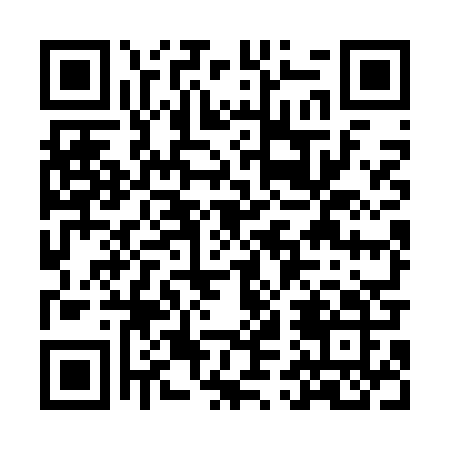 Prayer times for Lipa Piotrowska, PolandMon 1 Apr 2024 - Tue 30 Apr 2024High Latitude Method: Angle Based RulePrayer Calculation Method: Muslim World LeagueAsar Calculation Method: HanafiPrayer times provided by https://www.salahtimes.comDateDayFajrSunriseDhuhrAsrMaghribIsha1Mon4:296:2712:565:237:269:162Tue4:266:2512:555:247:279:183Wed4:246:2212:555:257:299:204Thu4:216:2012:555:277:319:235Fri4:186:1812:555:287:329:256Sat4:156:1612:545:297:349:277Sun4:126:1412:545:307:369:298Mon4:096:1112:545:317:379:329Tue4:066:0912:535:327:399:3410Wed4:036:0712:535:347:409:3611Thu4:016:0512:535:357:429:3912Fri3:586:0312:535:367:449:4113Sat3:556:0012:525:377:459:4314Sun3:525:5812:525:387:479:4615Mon3:495:5612:525:397:499:4816Tue3:455:5412:525:407:509:5117Wed3:425:5212:515:417:529:5318Thu3:395:5012:515:427:549:5619Fri3:365:4812:515:447:559:5820Sat3:335:4612:515:457:5710:0121Sun3:305:4412:515:467:5910:0322Mon3:275:4212:505:478:0010:0623Tue3:245:4012:505:488:0210:0924Wed3:205:3812:505:498:0310:1125Thu3:175:3612:505:508:0510:1426Fri3:145:3412:505:518:0710:1727Sat3:105:3212:505:528:0810:2028Sun3:075:3012:495:538:1010:2329Mon3:045:2812:495:548:1210:2630Tue3:005:2612:495:558:1310:29